Paul JuneMobile Edge (714) 399-1400pj@mobileedge.comFOR IMMEDIATE RELEASE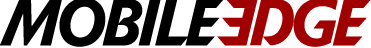 Mobile Edge #PowerOn Gift Cards Support COVID-19 Relief Efforts Eliminate the Guesswork of Buying for Others Working, Learning, or Gaming RemotelyANAHEIM, CA (April 29, 2020)—These are chaotic times and Mobile Edge is working to keep things simple and people empowered. With the launch of our new #PowerOn Gift Card Program, we are eliminating the guesswork of what to get friends and family members as they set up remote work, learning, or gaming spaces—and we’re doing it in a way that helps you support various organizations engaged in the fight against the coronavirus at the same time. For the next 60 days we will donate 20% of the gift card amount purchased through www.MobileEdge.com to support COVID-19 relief efforts.“As the reality of the situation set in, we began to wonder, ‘How can Mobile Edge help everyone power through this together?’” Paul June, VP of Marketing for Mobile Edge, explains. “The idea of the #PowerOn program grew out of our desire to help keep businesses and employees productive and working, students learning remotely, and gamers gaming during this challenging time, while also providing some needed relief to those on the frontlines.”Purchasing a Mobile Edge gift card for someone else allows the recipient to get what he or she needs most. Gift cards are also a great way to show appreciation, especially for employees, students, or someone who’s helped or is helping you during these difficult times . . . and remember, Mother’s Day is coming right up!How #PowerOn Gift Cards WorkQualifying gift cards can be purchased in quantities of one or more and in denominations ranging from $25 to $250. All gift cards are delivered by email and can be applied toward any purchase at MobileEdge.com, where items for sale range from award-winning protective laptop cases, backpacks, and messenger bags, to mobile power solutions, gaming accessories, mousepads, and even Alienware apparel. Best yet, the gift cards never expire.“This is a great way for individuals to get that protective carrying case, mobile power device, or gaming accessory they need to make their remote work, learning, and gaming spaces even more productive,” says June. “And because the gift cards are purchased and sent electronically, consumers don’t need to leave their homes or offices to risk exposure or break social distancing rules. The entire process can be done online.”Mobile Edge BundlesWhen purchased as a bundle, you automatically achieve discounts greater than 35% on these products (no promotional code needed):Home Office Executive Bundle—ScanFast Backpack 2.0,  27000 Core Power Portable Laptop Charger, Wireless 6-Button Mouse, Gel Wrist Rest, 4 Port USB Desktop Charger, Stylus Pen, MicroClear Cleaning Tabs, and Wall Outlet Charger. PurchaseUltimate Gamer/College Student Bundle—Core Gaming Backpack with Molded Panel (Black w/ Red Trim), Mouse Mat XL, 27000 Core Power Portable Laptop Charger, Gel Wrist Rest, 4 USB Desktop Charger, MicroClear Cleaning Tabs, and Wall Outlet Charger. PurchaseSpecial OfferYou can also get 25% off site-wide on Mobile Edge products for the next 60 days when you use the promotional code NEWS25. Our top picks for professionals, gamers, and students, include:Mobile Edge’s Select and Premium Briefcases and Messenger Bags offer superior protection and organization for computers and other gear. Available in several colors, they feature plenty of storage for laptops, tablets cell phones, accessories, files, and more.The SmartPack Backpack is a no-nonsense backpack, ergonomically designed and super lightweight. It features dedicated storage, integrated pockets, and comes with a Microfiber-lined pouch for a tablet.Editor’s Note: SAMPLES ARE AVAILABLE FOR REVIEWLink to Images & Sales Sheets: Click HereAbout Mobile EdgeFounded in 2002, Anaheim-based Mobile Edge produces award-winning durable and protective laptop cases, messenger bags, backpacks, totes, and more for business professionals, road warriors, students, and gamers. Mobile Edge is known for its innovative and stylish designs, superior-quality, lifetime warranty, and commitment to customer satisfaction. Many leading computer manufacturers rely on Mobile Edge to design and build custom cases for their products. #   #   #